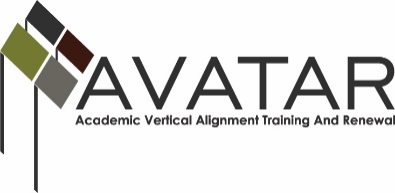 AVATAR Partnership Region: ______ESC 5________Meeting/Session Documentation FormForm should be completed after each meeting and given to the Regional AVATAR Coordinator/FacilitatorAgenda Format Key:  P = Presentation, F = Feedback, D = Decision-Making, W = Work Group, O = Other, with explanationAVATAR Meeting MinutesMeeting Participant ListMeeting:Vertical Alignment Team Meeting 1Vertical Alignment Team Meeting 1Vertical Alignment Team Meeting 1Vertical Alignment Team Meeting 1Vertical Alignment Team Meeting 1Meeting Purpose:Introduction to the AVATAR process and CPC projectIntroduction to the AVATAR process and CPC projectIntroduction to the AVATAR process and CPC projectIntroduction to the AVATAR process and CPC projectIntroduction to the AVATAR process and CPC projectDate:January 22, 2015Start Time:9:00 amEnd Time:11:00 amMeeting Coordinator/ Facilitator:Maris PenoLocation:Location:Region 5 Education Service Center- Beaumont, TXRegion 5 Education Service Center- Beaumont, TXMeeting Recorder:Maris PenoMeeting Timekeeper:Meeting Timekeeper:Maris PenoMaris PenoTimeTopicFormatDiscussion LeaderDesired Outcome9:00-10:00AVATAR Process PowerPointPMaris PenoIntroduce the AVATAR Process and the CPC Project10:00-10:15Break10:15-11:00Group Discussion on Current Practices and Q&AF, DMaris PenoDistrict and College participants will decided if they would like to join our VAT.Action ItemPerson ResponsibleDue DateReply to Faciliator on status of district/college participationAttendeesFeb 25, 2015NotesNotesNotesPeno presented PowerPoint for first meeting.4 attendees from various districts/colleges- Lots of questions about CPC and the need to have them implemented in a districtPeno presented PowerPoint for first meeting.4 attendees from various districts/colleges- Lots of questions about CPC and the need to have them implemented in a districtPeno presented PowerPoint for first meeting.4 attendees from various districts/colleges- Lots of questions about CPC and the need to have them implemented in a districtNameTitleOrganization/InstitutionSee separate sign in sheet